EJEMPLO DE FORMULARIO DE EVALUACIÓN DE RIESGOS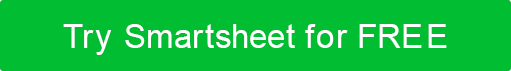 TIPO DE RIESGO  seleccione unoDESCRIPCIÓN DEL RIESGOFUENTE DE RIESGOPERSONA(S) AFECTADA(S)  verifique todo lo que correspondaRIESGO IMPACTO  seleccione unoPROBABILIDAD DE RIESGO  seleccione unoMATRIZ DE GRAVEDAD DEL RIESGO  basada en niveles de impacto y probabilidadNIVEL DE GRAVEDAD DEL RIESGO  seleccione el Nivel de gravedad correspondiente de la matriz anterior en función de los niveles de impacto y probabilidadMEDIDAS DE CONTROL VIGENTES¿ES NECESARIO ADOPTAR MÁS MEDIDAS?  seleccione unoACCIONES A IMPLEMENTAR  si correspondeOBSERVACIONESREF ID NO.ENVIADO PORFECHA DE ENVÍOFinancieroFinancieroLegal / ContractualLegal / ContractualReputación / Relaciones con el clienteReputación / Relaciones con el clienteRecursosRecursosOperacionalOperacionalOtro:Clientes / ClientesClientes / ClientesEmpleadosEmpleadosContratistasContratistasPúblicoPúblicoOtro:Otro:Otro:NIVEL DE IMPACTODESCRIPCIÓNNO SIGNIFICATIVOLesiones insignificantes que no necesitan tratamiento médicoMENORLesiones menores que causan deterioro temporal que necesitan tratamiento médicoMODERADOEnfermedad y/o lesión que requiera hospitalizaciónDESTACADOEnfermedad y/o lesión que resulte en un impedimento permanenteMUY FUERTEFatalidadNIVEL DE PROBABILIDADDESCRIPCIÓNALTAMENTE IMPROBABLERara probabilidad de que ocurraIMPROBABLENo es probable que ocurra en circunstancias normalesPOSIBLEPuede ocurrir en algún momento en circunstancias normalesPROBABLESe espera que ocurra en algún momentoALTAMENTE PROBABLESe espera que ocurra regularmente en circunstancias normalesIMPACTO x PROBABILIDADNO SIGNIFICATIVOMENORMODERADODESTACADOMUY FUERTEALTAMENTE IMPROBABLEBAJOBAJOBAJO / MEDMEDIOMEDIOIMPROBABLEBAJOBAJO / MEDBAJO / MEDMEDIOMED / ALTOPOSIBLEBAJOBAJO / MEDMEDIOMED / ALTOMED / ALTOPROBABLEBAJOBAJO / MEDMEDIOMED / ALTOALTOALTAMENTE PROBABLEBAJO / MEDMEDIOMED / ALTOALTOALTONIVEL DE GRAVEDADBAJOBAJO / MEDMEDIOMED / ALTOALTOSÍNOACCIÓNASIGNADO AFECHA DE VENCIMIENTOESTADOFECHA DE REVISIÓNAPROBAR EL NOMBRE Y TÍTULO OFICIALFIRMARENUNCIACualquier artículo, plantilla o información proporcionada por Smartsheet en el sitio web es solo para referencia. Si bien nos esforzamos por mantener la información actualizada y correcta, no hacemos representaciones o garantías de ningún tipo, expresas o implícitas, sobre la integridad, precisión, confiabilidad, idoneidad o disponibilidad con respecto al sitio web o la información, artículos, plantillas o gráficos relacionados contenidos en el sitio web. Por lo tanto, cualquier confianza que deposite en dicha información es estrictamente bajo su propio riesgo.